Luella Pearl (Lamb) BecnelAugust 18, 1918 – October 30, 2006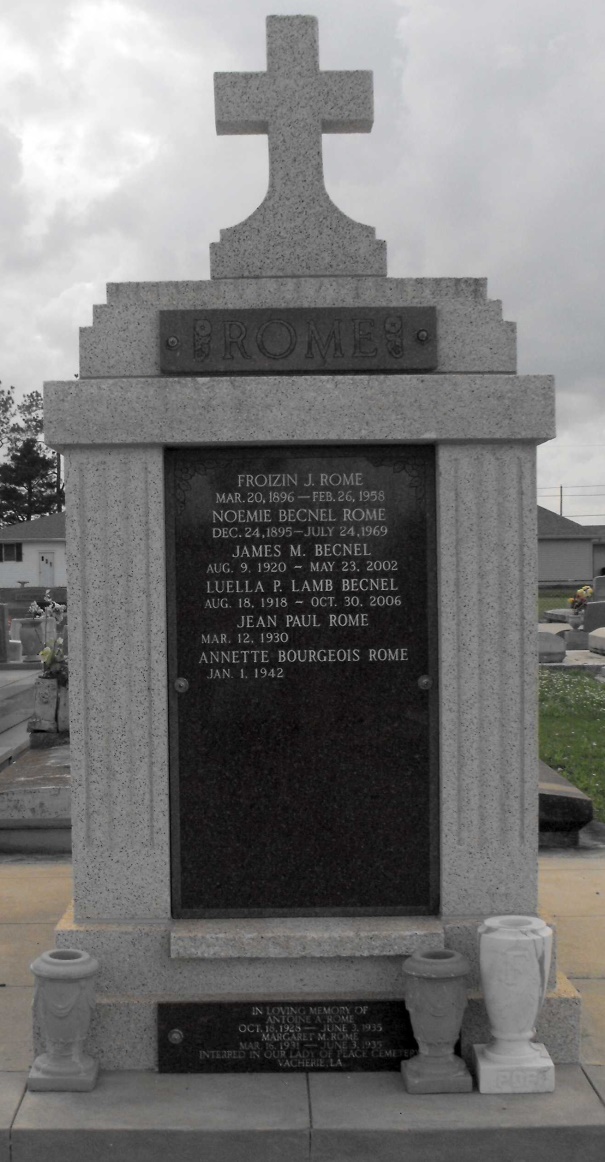 Photo by Mary Agnes HammettEllabell - Luella Pearl Lamb Becnel, 88, of Ellabell, Georgia, widow of James Moffet Becnel, died Monday morning, October 30, 2006, at the home of her son under the care of Hospice Savannah. Funeral plans are incomplete and will be announced by Gamble Funeral Service, 410 Stephenson Avenue. Savannah. Morning News, Savannah, GeorgiaOctober 31, 2006 